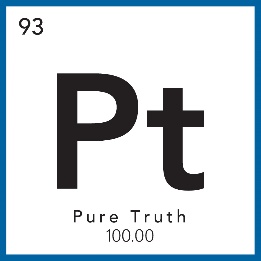             Policies – Signature of IntentWe are so grateful for the opportunity to serve you and your students next school year! Thank you for making the decision to plan ahead and calendar our program, so early. In preparation, we would like to share our policies, and a letter of intent, stating our cancellation policy, for signature. If you have any questions, before signing and returning, feel free to call or email the Pure Truth Coordinator. Thank you, again, for your commitment to your students’ health: body, mind, and emotions.PoliciesSummary of Our CurriculumWe use the curriculum REAL Essentials, developed by The Center for Relationship Education for six of our eight lessons. Our Social Media and Internet Safety lesson is the product of a collaborative effort by our Pure Truth team. Our Human Trafficking Awareness lesson is based on the curriculum Traps of a Trafficker. Each lesson is strategically placed in order to build upon the next, creating a big-picture approach to a student’s view of themself in every area of their life. From discovering their specific personality, to gaining wisdom in how to protect themselves from being a victim of human trafficking, our goal is to provide students with every ability to make wise decisions, equipped with the truth, to be their very best. Instructors’ Teaching and PurposeEach vetted and background checked volunteer instructor is provided based on our discretion and availability. They have been trained to teach our Pure Truth curriculum and are provided with the tools they need to answer questions and instruct in the most beneficial way, to serve your students. School personnel are unable to disqualify any instructor, without a discussion with the Pure Truth Coordinator, and his or her approval, at least 3 months prior to the schools’ scheduled session, on the Pure Truth calendar. Our desire is to work hand-in-hand with your school to provide the most current information, regarding issues of their health, whether sexual or otherwise. We ask that any follow-up with a student, after we complete our two-week session, be done with the school-provided counselor, and in the event that the counselor would like our assistance, we can be contacted at that time. Schedule ChangeThere are two rare cases in which there could be a change in schedule: if an instructor has an emergency on the day of instruction OR scheduling availability renders no instructor in attendance. In these rare cases, the Pure Truth Coordinator will contact the school via phone and/or email. A video recording of that day’s lesson may be provided, and we will provide a “Letter to Myself” activity the teacher may use. The lesson schedule may be adjusted to ensure the highest-priority lessons are delivered by in-person instructors. Presence of A School RepresentativeBecause our instructors are trained to teach our curriculum and answer questions pertaining to the subjects at hand, they can be negatively distracted by students not participating in a positive manner. Please provide a school representative to be in the classroom during the teaching of the lessons, as this will help to eliminate any distractions for the students desiring to learn, as well as the instructor providing the information. Signature of IntentThis signed agreement instates a cooperative effort of pursuing the students’ best, between Grace House Ministries’ Pure Truth program and _____________________________ School, through in-school service of the Pure Truth curriculum. Cancellation of the program’s services for the Fall 2022 must be made by August 1, 2022. Cancellation may be made by emailing the Pure Truth Coordinator or calling the Grace House Ministries’ offices. To ensure every school has the opportunity to receive the Pure Truth services, please honor this cancellation request as soon as you know it will not be a viable option for you and your students. Thank you.  The program consists of eight days of lessons. The school is requesting ____ days of lessons. If less than eight lessons are to be offered, the Pure Truth Coordinator with discuss with the School Representative which lessons are to be covered.___________________________________________School Representative Signature____________________Date___________________________________________Pure Truth Coordinator Signature____________________DateSandra CampbellPure Truth Coordinatorsandra@thepuretruth.net817-599-9080www.thepuretruth.netSignature of IntentThis signed agreement instates a cooperative effort of pursuing the students’ best, between Grace House Ministries’ Pure Truth program and _____________________________ School, through in-school service of the Pure Truth curriculum. Cancellation of the program’s services for the Spring 2023 must be made by December 15, 2022. Cancellation may be made by emailing the Pure Truth Coordinator or calling the Grace House Ministries’ offices. To ensure every school has the opportunity to receive the Pure Truth services, please honor this cancellation request as soon as you know it will not be a viable option for you and your students. Thank you.  The program consists of eight days of lessons. The school is requesting ____ days of lessons. If less than eight lessons are to be offered, the Pure Truth Coordinator with discuss with the School Representative which lessons are to be covered.___________________________________________School Representative Signature____________________Date___________________________________________Pure Truth Coordinator Signature____________________DateSandra CampbellPure Truth Coordinatorsandra@thepuretruth.net817-599-9080www.thepuretruth.net